            Профессиональный союз работников народного образования и науки  Российской Федерации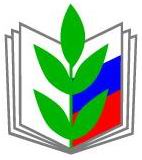 ЛИПЕЦКАЯ ГОРОДСКАЯ  ОРГАНИЗАЦИЯ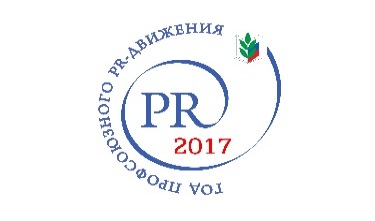  Информационный листок                    (15  мая 2017 год)  Руководителям ОУ,  председателям ППОУважаемые коллеги!С целью повышения правовой грамотности и профессионализма профсоюзного актива, а также информирования руководителей учреждений и членов Профсоюза направляем Вам для использования в работе информацию об изменениях законодательства за апрель 2017 года.Указ Президента РФ от 17 апреля 2017 г. № 171 «О мониторинге и анализе результатов рассмотрения обращений граждан и организаций»	Администрации Президента РФ поручено обеспечить мониторинг и анализ результатов рассмотрения обращений граждан и организаций, направленных в органы власти и государственные (муниципальные) учреждения, общественных инициатив, размещенных на интернет-ресурсе "Российская общественная инициатива", а также анализ принятых по ним мер.	Органы власти и государственные (муниципальные) учреждения должны разместить на своих сайтах счетчики обращений и ежемесячно представлять в Администрацию Президента РФ сведения о результатах рассмотрения обращений и принятых по ним мерах.	Непосредственно заниматься мониторингом и анализом результатов рассмотрения обращений будет некоммерческая организация "Фонд информационной демократии".	Указ вступает в силу с 1 июля 2017 г.Постановление Правительства РФ от 30 марта 2017 г. № 352 «Об установлении величины прожиточного минимума на душу населения и по основным социально-демографическим группам населения в целом по Российской Федерации за IV квартал 2016 г.»	Установлена величина прожиточного минимума в целом по России за IV квартал 2016 г. на душу населения. Она равна 9 691 руб. Для трудоспособного населения - 10 466 руб., пенсионеров - 8 000 руб., детей - 9 434 руб. За III квартал 2016 г. прожиточный минимум составлял 9 889 руб., 10 678 руб., 8 136 руб. и 9 668 руб. соответственно.	С помощью прожиточного минимума оценивается уровень жизни населения при реализации соцполитики и федеральных соцпрограмм. Он применяется для обоснования устанавливаемых на федеральном уровне МРОТ, размеров стипендий, пособий и других соцвыплат, а также для формирования федерального бюджета.Постановление Правительства РФ от 13 апреля 2017 г. № 444 «О внесении изменений в Положение о Министерстве образования и науки Российской Федерации»	Минобрнауки России уполномочено разрабатывать и реализовывать основы государственной политики в сфере организации отдыха и оздоровления детей, включая обеспечение безопасности их жизни и здоровья 	В число полномочий Минобрнауки России в числе прочего включено: 	- утверждение примерных положений об организациях отдыха детей и их оздоровления; 	- осуществление координации деятельности федеральных органов исполнительной власти в сфере организации отдыха и оздоровления детей и взаимодействие с региональными органами власти, органами местного самоуправления и организациями отдыха детей и их оздоровления; 	- обеспечение федерального государственного контроля за соблюдением требований законодательства РФ в сфере организации отдыха и оздоровления детей; 	- издание методических рекомендаций по обеспечению организации отдыха и оздоровления детей.Приказ Минстроя России № 1037/пр, Минтруда России № 857 от 30 декабря 2016 г. «Об утверждении Методических рекомендаций по применению Правил предоставления субсидий на оплату жилого помещения и коммунальных услуг, утвержденных Постановлением Правительства Российской Федерации от 14 декабря 2005 г. № 761»	Минстроем России обновлены методические рекомендации по применению правил предоставления субсидий на оплату жилого помещения и коммунальных услуг	Признан не подлежащим применению Приказ Минрегиона России и Минздравсоцразвития России от 26.05.2006 N 58/403, которым были утверждены ранее действовавшие методические рекомендации по применению указанных правил.Приказ Фонда социального страхования РФ от 25 января 2017 г. № 9 «Об утверждении форм документов, применяемых при осуществлении контроля за уплатой страховых взносов на обязательное социальное страхование от несчастных случаев на производстве и профессиональных заболеваний»	Контроль за уплатой страховых взносов на ОСС от несчастных случаев на производстве и профзаболеваний: новые формы документов.	С 2017 г. полномочия по администрированию взносов на временную нетрудоспособность реализует ФНС России. ФСС РФ при этом продолжает администрировать взносы по соцстрахованию от производственного травматизма и профзаболеваний.	Также утверждены требования к составлению актов камеральной и выездной проверок.Приказ Роспотребнадзора от 04 апреля 2017 г. № 208 «О внесении изменений в Порядок выдачи санитарно-эпидемиологических заключений»	Внесены уточнения в Порядок выдачи санитарно-эпидемиологических заключений. 	Изменениями предусматривается выдача санитарно-эпидемиологических заключений о соответствии санитарным правилам зданий, строений, сооружений, помещений, оборудования и иного имущества, используемого для организации отдыха детей и их оздоровления. Срок действия указанных заключений составит 1 год.Постановление Главного государственного санитарного врача РФ от 22 марта 2017 г. № 38 «О внесении изменений в СанПиН 2.4.4.2599-10, СанПиН 2.4.4.3155-13, СанПиН 2.4.4.3048-13, СанПиН 2.4.2.2842-11»	Положения ряда санитарных правил и норм, регламентирующих детский отдых, приведены в соответствие с действующим законодательством 	Федеральным законом от 28.12.2016 N 465-ФЗ "О внесении изменений в отдельные законодательные акты Российской Федерации в части совершенствования государственного регулирования организации отдыха и оздоровления детей" было установлено, что в целях повышения качества и безопасности отдыха и оздоровления детей федеральные органы исполнительной власти, органы исполнительной власти субъектов РФ, органы местного самоуправления в пределах своих полномочий принимают меры: 	по принятию нормативных правовых актов, регулирующих деятельность организаций отдыха детей и их оздоровления; 	по созданию безопасных условий пребывания в организациях отдыха детей и их оздоровления; 	по обеспечению максимальной доступности услуг организаций отдыха детей и их оздоровления; 	по контролю за соблюдением требований законодательства в сфере организации отдыха и оздоровления детей. 	В целях исполнения указанных требований Федерального закона приказом устанавливается, что деятельность оздоровительных учреждений с дневным пребыванием детей в период каникул; стационарных организаций отдыха и оздоровления детей; детских лагерей палаточного типа; лагерей труда и отдыха для подростков осуществляется при условии их соответствия установленным санитарным правилам, а также при наличии санитарно-эпидемиологического заключения о таком соответствии.Приказ Росстата от 13 апреля 2017 г. № 239 «О внесении изменений в Методику расчета среднемесячной начисленной заработной платы наемных работников в организациях, у индивидуальных предпринимателей и физических лиц (среднемесячного дохода от трудовой деятельности), утвержденную Приказом Росстата от 14 апреля 2016 г. № 188»	Утверждена новая редакция Методики расчета среднемесячного дохода от трудовой деятельности	Методика содержит сокращенный перечень условных обозначений (исключены обозначения, классифицирующие организации в зависимости от их вида - КРИС, Малые, Микро, МиМ).	Также скорректированы формулы расчета некоторых показателей, в том числе, расчет годового фонда оплаты труда наемных работников ЮЛ. В расчет среднечасовой заработной платы наемных работников и алгоритм расчета численности наемных работников по категориям введена дополнительная дифференциация с учетом данных отчетности ЮЛ.Решение Верховного Суда России от 20 марта 2017 г. № АКПИ17-78	Для замены паспорта гражданина России не требуется представлять свидетельство о рождении.	ФМС России был утвержден Административный регламент по выдаче и замене паспорта гражданина Российской Федерации.	В нем в числе документов, необходимых для предоставления госуслуги, указано в т. ч. свидетельство о рождении. При этом не конкретизировано, для получения какой из двух госуслуг (выдача или замена паспорта) требуется такое свидетельство.	С учетом этого Верховный Суд РФ признает данную норму недействующей в той мере, в какой она позволяет относить названное свидетельство к документам, необходимым для замены паспорта.	В указанной части она противоречит Положению о паспорте гражданина Российской Федерации. Так, согласно ему свидетельство о рождении необходимо лишь для получения (выдачи) паспорта.	Информация Министерства труда и социальной защиты РФ от 21 апреля 2017 г. «Ответы на часто задаваемые вопросы по реализации Федерального закона от 3 июля 2016 г. № 238-ФЗ «О независимой оценке квалификации»	Приведены ответы на часто задаваемые вопросы по реализации Закона о независимой оценке квалификации.	Оценка проводится Центром оценки квалификации. Она является добровольной (как для сотрудников, так и для работодателей) и не влечет за собой каких-либо обязательных последствий или требований.	Направление работодателями сотрудников на прохождение оценки осуществляется с их письменного согласия. В период прохождения оценки сотрудникам предоставляются гарантии и компенсации.	По итогам успешного прохождения оценки выдается свидетельство о квалификации. Срок его действия определяется советами по профессиональным квалификациям и отражается в реестре сведений о проведении независимой оценки квалификации.	Также в реестре отражается информация о Центрах, о наименованиях квалификаций и требованиях к квалификации, на соответствие которым проводится оценка, с указанием документов, необходимых для прохождения соискателем профессионального экзамена по соответствующей квалификации. Его можно найти на сайте АНО "Национальное агентство развития квалификаций" (nok-nark.ru).	Стоимость прохождения оценки определяется Центром. Если она оплачивается гражданином, то для него предусмотрен вычет по НДФЛ. Затраты работодателей на оценку при налогообложении прибыли относятся к прочим расходам, связанным с производством и реализацией товаров.Составление и представление месячной, квартальной бюджетной отчетности, квартальной бухгалтерской отчетности государственных бюджетных и автономных учреждений в 2017 году (приложение к письму Минфина России и Федерального казначейства от 7 апреля 2017 г. №№ 02-07-07/21798, 07-04-05/02-308)	Установлены особенности составления и представления месячной, квартальной бюджетной отчетности, квартальной бухгалтерской отчетности государственных бюджетных и автономных учреждений в 2017 г.	Они касаются Сведений об остатках денежных средств на счетах получателя бюджетных средств (ф. 0503178), Отчета о движении денежных средств (ф. 0503123), Сведений об исполнении бюджета (ф. 0503164), Сведений по дебиторской и кредиторской задолженности (ф. 0503169), Пояснительной записки (ф. 0503160), Отчета о бюджетных обязательствах (ф. 0503128). Также сюда входит Отчет об исполнении бюджета главного распорядителя, распорядителя, получателя бюджетных средств, главного администратора, администратора источников финансирования дефицита бюджета, главного администратора, администратора доходов бюджета (ф. 0503127).Письмо ФНС России от 04 апреля 2017 г. № СА-4-7/6265@ «О постановлении Конституционного Суда РФ от 24 марта 2017 г. № 9-П»	Налоговым органам предписано руководствоваться правовой позицией Конституционного Суда РФ при взыскании сумм ошибочно предоставленных налоговых вычетов по НДФЛ,	если предоставление вычета было обусловлено ошибкой налогового органа, требование о взыскании может быть заявлено в течение трех лет с момента принятия ошибочного решения; если предоставление вычета обусловлено противоправными действиями налогоплательщика - в течение трех лет с момента, когда налоговый орган узнал или должен был узнать об отсутствии оснований для предоставления вычета.Письмо Фонда социального страхования РФ от 20 февраля 2017 г. № 02-09-11/16-05-3685 «О финансовом обеспечении предупредительных мер»	Региональным отделениям ФСС РФ даны рекомендации, касающиеся предоставления средств на финансирование мер по сокращению травматизма и профзаболеваний 	С 1 января 2017 года за счет сумм страховых взносов осуществляется финансовое обеспечение расходов страхователя на приобретение специальной одежды, специальной обуви и других средств индивидуальной защиты (СИЗ), изготовленных на территории РФ. 	Подача заявлений страхователей о возмещении указанных расходов возможна не ранее 2018 года. 	Страхователь обязан представить перечень приобретаемых СИЗ с датой изготовления, сроком их годности, а также подтверждение страны происхождения. 	При подтверждении страхователем расходов на приобретение СИЗ должна проводиться проверка подлинности предоставленных копий сертификатов соответствия требованиям технического регламента Таможенного союза. 	Приобретение материалов и монтаж установок систем видеонаблюдения не подлежат финансированию за счет сумм страховых взносов. Также не подлежит финансированию за счет сумм страховых взносов приобретение персональных компьютеров для инженеров по охране труда. 	Сумма, разрешенная страхователю на финансовое обеспечение предупредительных мер в текущем финансовом году, не должна превышать сумму страховых взносов, подлежащих перечислению в Фонд за год в целом. При этом сумма начисленных страховых взносов за текущий финансовый год уменьшается на расходы, произведенные в текущем финансовом году, в том числе на выплату пособий.На страничке Министерства образования и науки РФ в Интернете в апреле 2017 года были размещены следующие документыПриказ Минобрнауки России от 5 апреля 2017 г. № 305 «Об утверждении состава оргкомитета Всероссийского конкурса «Учитель года России»»Объявление об открытом публичном Всероссийском смотре-конкурсе профессиональных образовательных организаций и образовательных организаций высшего образования на лучшую организацию физкультурно-спортивной работы среди студентов в 2016/2017 учебном годуПисьмо по проведению Всероссийского смотра-конкурса на лучшую постановку физкультурной работы и развитие массового спорта среди школьных спортивных клубов и открытого публичного Всероссийского смотра-конкурса профессиональных образовательных организаций и образовательных организаций высшего образования на лучшую организацию физкультурно-спортивной работы среди студентов.Методические рекомендации о создании и функционировании регионального модельного центра дополнительного образования детейПриказ Минобрнауки России от 20 апреля 2017 г. № 373 «О вопросах руководства Министерства образования и науки Российской Федерации»